Решение № 106 от 18.12.2014 г. О перечислении членских взносов в Ассоциацию «Совет муниципальных образований города Москвы» за 2014 год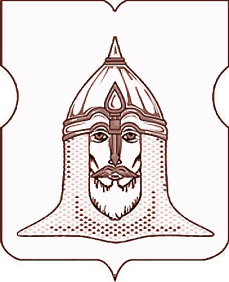 СОВЕТ ДЕПУТАТОВМУНИЦИПАЛЬНОГО ОКРУГА ГОЛОВИНСКИЙРЕШЕНИЕ18.12.2014 года № 106О перечислении членских взносов в Ассоциацию «Совет муниципальных образований города Москвы» за 2014 год В соответствии с пунктом 2 части 2 статьи 66 Федерального закона от 6 октября 2003 года № 131-ФЗ «Об общих принципах организации местного самоуправления в Российской Федерации», пунктом 2 части 3 статьи 5.1 Закона города Москвы от 06 ноября 2002 года N 56 "Об организации местного самоуправления в городе Москве", пунктом 10 части 1 статьи 9 Устава муниципального округа Головинский, согласно решению  Президиума Совета муниципальных образований города Москвы от 18 декабря 2012 года № 6 «О размере и порядке уплаты членских взносов в Ассоциацию «Совет муниципальных образований города Москвы» на 2013-2014 годы», решению Совета депутатов муниципального округа Головинский от 19 декабря 2013 года № 108 «О бюджете муниципального округа Головинский на 2014 год и плановый период 2015 и 2016 годов»Советом депутатов принято решение: 1.      Администрации муниципального округа Головинский перечислить членские взносы в Ассоциацию «Совет муниципальных образований города Москвы» за 2014 год в сумме 129 300,00 (Сто двадцать девять тысяч триста) рублей 00 копеек.
2.        Администрации муниципального округа Головинский разместить настоящее решение на официальном сайте органов местного самоуправления муниципального округа Головинский www.nashe-golovino.ru..
3.      Настоящее решение вступает в силу со дня его подписания.
4.      Контроль исполнения настоящего решения возложить на заместителя Председателя Совета депутатов муниципального округа Головинский Архипцову Н.В. и члена Бюджетно-финансовой комиссии депутата Курохтину Н.В.Заместитель Председателя Совета депутатовмуниципального округа Головинский                                                                  Н.В. Архипцова